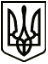 УкраїнаМЕНСЬКА МІСЬКА РАДАМенського району Чернігівської областіР О З П О Р Я Д Ж Е Н Н ЯВід 19 березня 2020 року 		   № 93Про створення комісіїВідповідно до заяви від жительки м. Мена Фурси Н., щодо вирішення питання знесення туалету на земельній ділянці за адресою: вулиця Шевченка біля будинку 71/2, керуючись ч. 4, ст. 42 Закону України «Про місцеве самоврядування в Україні», Законом України «Про звернення громадян», з метою врегулювання спорів створити комісію у слідуючому складі:Голова комісії: 	Гайдукевич М.В. – заступник міського голови з питань діяльності виконкому Менської міської ради;Члени комісії: 	Вишняк Т.С. – заступник міського голови з питаньдіяльності виконкому Менської міської ради;Лихотинська Л.А. – начальник відділу архітектури,містобудування та ЖКГ Менської міської ради;Терентієв П.О. – начальник відділу земельних відносин Менської міської ради; Москальчук М.В. – начальник відділу охорони здоров’я та соціального захисту населення Менської міської ради;Міський голова					Г. А. Примаков